SaksfremleggEgengodkjenning av områdereguleringsplan for Lenangsøyra kirkegårdHenvisning til lovverk:Plan- og bygningslovenSaksprotokoll i Lyngen kommunestyre - 27.04.2016 Behandling:VEDTAK:Lyngen kommunestyre tiltrer formannskapets innstilling til vedtak. EnstVedtak:Områdereguleringsplan for Lenangsøyra kirkegård egengodkjennes.Administrasjonen kunngjør vedtaket i samsvar med forvaltningslovens bestemmelser.--- slutt på saksprotokoll ---Saksprotokoll i Lyngen formannskap - 12.04.2016 Behandling:VEDTAK:Lyngen formannskap tiltrer rådmannens innstilling. EnstVedtak:Områdereguleringsplan for Lenangsøyra kirkegård egengodkjennes.Administrasjonen kunngjør vedtaket i samsvar med forvaltningslovens bestemmelser.--- slutt på saksprotokoll ---Rådmannens innstillingOmrådereguleringsplan for Lenangsøyra kirkegård egengodkjennes.Administrasjonen kunngjør vedtaket i samsvar med forvaltningslovens bestemmelser.SaksopplysningerGenerelle opplysninger om sakenSweco AS har på oppdrag fra Lyngen kommune utarbeidet områdereguleringsplan for utvidelse av Lenangsøyra kirkegård. Formålet med planen er å sikre nødvendig fremtidig areal for gravplasser. Gravferdsloven § 2 fastsetter at det til enhver tid skal være ledig gravplasser for minst 3 % av kommunens befolkning. Reguleringsplanen omfatter også areal til parkeringsplass og adkomst.Arealet som reguleres, (gnr. 112/bnr. 77 eies av Lyngen kommune. Planforslaget var ute til høring/offentlig ettersyn i perioden 16.12.2014 – 29.01.2015Aktuelle sektormyndigheter, lag og foreninger og grunneiere/naboer ble tilskrevet per brev.Det kom ikke inn noen merknader, og planforslaget som nå skal behandles er uendret siden høringsrunden.Forhold til overordnet plan og øvrige vedtakReguleringsplan er i samsvar med kommuneplanens arealdel 2014 - 2026.Økonomiske konsekvenserIkke behandlet.Risiko- og sikkerhetsmessige konsekvenserRos-tema er håndtert i kommuneplanens arealdel 2014 – 2026.MiljøkonsekvenserDet er ikke registrert funn av truede/sårbare arter i planområdet (artsdatabasen.no). Det er ikke registrert verdifulle naturtyper i planområdet. Drenering fra kirkegårdsområdet ivaretas gjennom kontaktdrenering til hver enkelt grav.Vurdering av alternativer og konsekvenserUtvidelse av kirkegårdsarealene på Lenangsøyra er nødvendig. I henhold til gravferdslova er kommunen ansvarlig for at det finnes tilstrekkelig med disponible graver, minimum for 3% av kommunens befolkning. Det finnes ikke alternative lokaliseringer for nye gravplasser for Lenangsøyra. 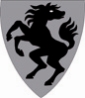 Lyngen kommuneArkivsaknr:	2015/17 -10Arkiv:	D41Saksbehandler:  Bjørn Eikeland Dato:                 31.03.2016UtvalgssakUtvalgsnavnMøtedato54/16Lyngen formannskap12.04.201630/16Lyngen kommunestyre27.04.2016VedleggVedlegg1Plankart2Planbeskrivelse3BestemmelserSektormyndighet/grunneier/foreningTilsvarDatoSametinget Ingen merknader30.01.2015Fylkesmannen i Troms Ingen merknader24.02.2015Norges vassdrag- og energidirektoratIngen merknader23.01.2015Ishavskysten FriluftsrådIkke svart-Mikkel Kemi/Reindalen R-distrikt Ikke svart-Lyngen kommune v/Råd for folkehelseIkke svart-Jægervatn-Lattervik BygdeutvalgIkke svart-Troms fylkeskommuneIngen merknader22.12.2014Lyngen kirkelige fellesrådIkke svart-Direktoratet for mineralutvinningIkke svart-Lenangsøyra IdrettslagIkke svart-Nord-Hålogaland BispedømmeIkke svart-Statens vegvesen Ingen merknader14.01.2014Lenangsøyra BygdeutvalgIkke svart-Tromsø Museum Ikke svart-Alexander SchonhovdIkke svart-Inge PettersenIkke svart-Trond Vidar JenssenIkke svart-Nelly Jenny M. OlsenIkke svart-